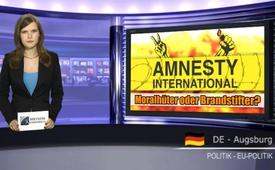 Amnesty International:  Siðgæðisverðir eða brennuvargar?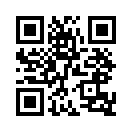 Amnesty International:  Siðgæðisverðir eða brennuvargar?

Amnesty International sem er vestræn óríkisrekin mannréttindastofnun hvetur núna Evrópu eindregið til þess að kúvenda flóttamannapólítik sinni.  Með ákalli um „rótækar umbætur á flóttamannakerfi sem sé að hruni komið“ ýtir stofnunin mjög ákveðið á Evrópsk lönd.  5 punkta plan sem stofnunin krefst, hefur verið birt í stærstu dagblöðunum og fjallar um samræmda evrópska framgöngu í málefnum varðandi flóttamenn.Amnesty International sem er vestræn óríkisrekin mannréttindastofnun hvetur núna Evrópu eindregið til þess að kúvenda flóttamannapólítik sinni.  Með ákalli um „rótækar umbætur á flóttamannakerfi sem sé að hruni komið“ ýtir stofnunin mjög ákveðið á Evrópsk lönd.  5 punkta plan sem stofnunin krefst, hefur verið birt í stærstu dagblöðunum og fjallar um samræmda evrópska framgöngu í málefnum varðandi flóttamenn.  Flóttamannavandinn hafi náð nýjum hæðum, óþekktum síðan frá seinni heimsstyrjöldinni og maður þurfi að ráða við að taka á móti að minnsta kosti 1,38 milljónum flóttamanna á næstu 2 árum.

Kæru áhorfendur, ekki nokkur vafi leikur á að flóttamannavandinn hefur tekið á sig dramatískar víddir og að bráðnauðsynlegt er að hjálpa fólki í nauð.  En hefur Evrópa þörf fyrir í þessu málefni að þiggja leiðsögn af hreyfingu sem tók því miður þátt í því að flóttamannastraumurinn varð að veruleika?
                
Við viljum minna á að þegar í desember 1990 stuðlaði Amnesty að útgáfu hinnar frægu hitakassalygi og kynnti þarmeð undir hið hræðilega 1. Persaflóastríð gegn Írak.  Á sama máta hefur Amnesty á undanförnum árum ýtt af afli undir ólgu í öllum miðausturlöndum í orði og þarmeð rennt stoðum undir hana.

Amnesty-skýrslan 2010 um ótryggt mannréttindaástand í Líbýu, tilheyra „móralískri réttlætingu“ á Lýbíustríðinu. Eins er með síendurteknar fréttir um voðaverk sýrlensku stjórnarinnar og Baschar al Assad, sem kyndir undir ólguna í Sýrlandi.  Með fjölmiðlana að baki vændi Amnesty Sýrlendinga um stríðsglæpi, að í loftárásum sýrlenska hersins væri klórgasi beitt og þar með var enn frekar ýtt undir stigmögnun ástandsins í Sýrlandi.  Seinna kom í ljós að fæstar þessara tilkynninga voru réttar eða ekki var hægt að sanna þær.  Almennt séð styður Amnesty vafasaman fréttaflutning, oftast úr röðum svokallaðra „aðgerðasinna“ sem aldrei kemur fram hverjir eru.  Prófessor Francis Boyle, prófessor í alþjóðarrétti og „stjórnmálavísindum“ við háskólana í Illinois og Chicago, fyrrverandi stjórnarmeðlimur Amnesty-USA, talar tæpitungulaust.  Hann varar opinberlega við því að Amnesty International og Amnesty-USA séu verkfæri heimsvaldastefnu USA.  Eins hafi leyniþjónustustarfsmenn áður fyrr verið tengdir forustu Amnesty. 

Suzanne Nossel sem var frá árinu 2012 til 2013 framkvæmdarstjóri Amnesty -USA var áður starfandi innan ríkisstjórnar Bandaríkjanna.  Í ritgerð fyrir „Foreign Affairs“ sem er leiðandi fagrit um utanríkismál á heimsvísu, skrifaði hún árið 2014: „Hagsmunum USA ætti líka þannig að vera ýtt áfram að við spennum aðra fyrir vagninn til að koma þeim í framkvæmd.“ Í þessari grein sinni hvetur hún USA að beita öllum ráðum og dáð til þess að útvíkka völd sín á heimsvísu, þar á meðal beitingu hernaðarvalds sem og UNO og aðrar NGO til örvunar hagsmuna USA. Frú Nossel hefur beitt sér fyrir vopnaðri „íhlutun“ í ríkjum eins og Lýbíu og Sýrlandi og var talsmaður hernaðaraðgerða í Íran.

Kæru áhorfendur, lítið á af hvaða rót leiðtogar Amnesty International virðast vera vaxnir.  Amnesty hvetur Evrópu að taka möglunarlaust við þessum hörmungum án þess að skoða hinar raunverulegu ástæður.  Þar með sannast að þessi hreyfing sem virðist í forgrunni þjóna göfugum markmiðum, reynist því miður vera málpípa og verkfæri bandarískra heimsvaldasinna. Sjáið að auki nýjustu heimildarmynd okkar „Instrumentalisierende Kriegsführung“.

Evrópa verður að standa með raunverulegum flóttamönnum í neyð af öllu hjarta, þó aldrei án þess að koma samtímis upp um ástæðu þessa flóttamannastraums og taka á afleiðingu samkvæmt þeim.  Styðjið þetta með því að dreifa útsendingunum áfram. 
Við óskum góðs kvölds.eftir ss.Heimildir:http://www.zeit.de/politik/2015-09/amnesty-international-fluechtlinge

http://www.welt.de/politik/deutschland/article146176163/Amnesty-praesentiert-Fuenf-Punkte-Plan-fuer-Europa.html

http://domiholblog.tumblr.com/post/114311729044/dochregierungsorganisationen-gegen-syrien

http://hinter-der-fichte.blogspot.ch/2015/05/zdf-krokodilstranen-alligatoren-tarnen.html

http://www.nrhz.de/flyer/beitrag.php?id=20663Þetta gæti þér líka þótt áhugavert:---Kla.TV – Hinar fréttirnar ... frjálsar – óháðar – óritskoðaðar ...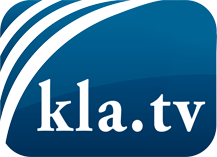 það sem fjölmiðlar ættu ekki að þegja um ...fáheyrt frá fólkinu, für das Volk ...reglulegar fréttir á www.kla.tv/isÞað borgar sig að fylgjast með!Ókeypis áskrift með mánaðarlegu fréttabréfi á netfangið
þitt færðu hér: www.kla.tv/abo-isÁbending öryggisins vegna:Mótraddir eru því miður æ oftar þaggaðar niður eða þær ritskoðaðar. Svo lengi sem flytjum ekki fréttir samkvæmt áhuga og hugmyndafræði kerfispressan getum við sífellt reikna með því að leitað sé eftir tilliástæðum til þess að loka fyrir eða valda Kla.TV skaða.Tengist því í dag óháð internetinu! Smellið hér: www.kla.tv/vernetzung&lang=isLicence:    Creative Commons leyfi sé höfundar getið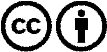 Við útbreiðslu og deilingu skal höfundar getið! Efnið má þó ekki kynna tekið úr því samhengi sem það er í.
Stofnunum reknum af opinberu fé (RÚV, GEZ, ...) er notkun óheimil án leyfis. Brot á þessum skilmálum er hægt að kæra.